Linear Approximation Entrance Ticket Answer KeyExact student answers will vary. An example solution is provided. The data in the table below shows how the height of a plant changed over time.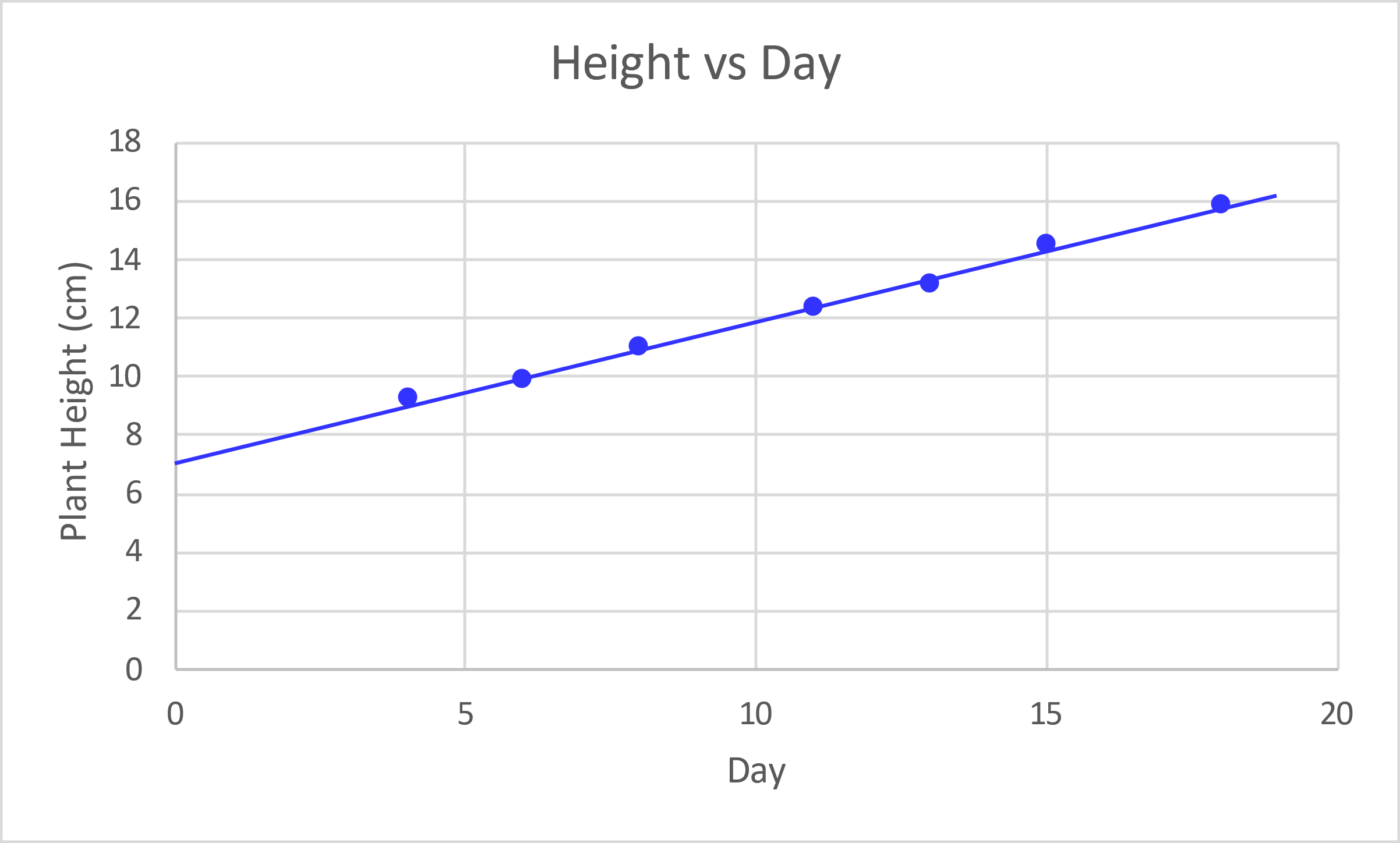 Find the equation of a line that you think best follows the data. Show your work or include a justification of the values for your equation.Students should plot the data and draw a line of best fit. Check that students label the axes.  Select two points to find the slope: (0,7) and (11,12.3).Slope = The point (0,7) gives the y-intercept. Slope-intercept form equation: Where y is the height of the plant (cm) and x is day.Use your equation to determine how tall the plant will be after 25 days? Show work.Let DayHeight (cm)49.269.98111112.31313.11514.51815.8